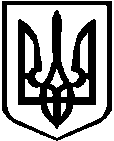                                                      Україна                             БЕРДИЧІВСЬКА РАЙОННА РАДА                                  ЖИТОМИРСЬКОЇ ОБЛАСТІ                                П Р О Т О К О ЛЧетвертої  сесії 				                   	      	VIІI скликання							          04 лютого 2021 року								Зала засідань 								10.00Усього обрано депутатів – 42 	Присутніх на сесії  -  31  депутата  (список додається).          Запрошених  - 10 осіб  (список  додається).Четверту сесію районної ради відкрив Діхтяр В.І. – заступник  голови районної  ради1. СЛУХАЛИ: Про обрання секретаріату.   Пропозицію вніс Савін М.О.   - депутат районної ради, який запропонував до складу секретаріату включити депутатів: Майстренко О.Я, Левандовський Д.С., Хмелівський В.Й.ВИСТУПИВ:Левандовський Д.С. - депутат районної ради, повідомив, що не  		     може працювати в секретаріаті.	Діхтяр В.І - заступник голови районної ради, який запропонував до складу секретаріату включити Рудомьотову Н.М.	 Пропозицію підтриманоВИРІШИЛИ:  Обрати секретаріат у складі трьох чоловік:1. Майстренко О.Я. - депутат районної ради; 2. Рудомьтова Н.М. - депутат районної ради; 3. Хмелівський В.Й.- депутат районної ради. За дану пропозицію голосували   «за» одноголосно.2. СЛУХАЛИ: Про обрання лічильної комісії.Пропозицію вніс Бабій О.С.  - депутат районної ради, який запропонував до складу лічильної комісії включити депутатів: Вдовиченка І.М., Самчик М.М., Гриневич М.С.ВИСТУПИВ:Вдовиченко І.М. - депутат районної ради, повідомив, що не  	 може працювати в лічильній комісії.Діхтяр В.І - заступник голови районної ради, який запропонував до складу секретаріату включити Надрагу Н.П.Пропозицію підтриманоВИРІШИЛИ: Обрати лічильну комісію у складі  трьох  чоловік:1. Надрага Н.П. 	    - депутат районної ради;                                    2. Гриневич М.С.     - депутат районної ради;3. Самчик М.М.        - депутат районної ради.За дану пропозицію голосували   «за» одноголосно.3. СЛУХАЛИ:  Про порядок денний сесії. 		    Інформував  Діхтяр В.І.  – заступник голова районної  радиПро план роботи районної ради на I півріччя 2021 року.Доповідач: Поліщук Володимир Вікторович - головний спеціаліст виконавчого апарату районної радиПро затвердження передавальних актів у зв’язку з реорганізацією Андрушівської районної ради Житомирської області.Про затвердження передавальних актів у зв’язку з реорганізацією Ружинської районної ради Житомирської області. Про затвердження звіту про виконання районного бюджету Бердичівського району за 2020 рік.Про внесення змін до районного бюджету Бердичівського району на 2021 рік.Доповідач:Юркова Наталія Іванівна - начальник відділу фінансів Бердичівської РДАПро включення об’єктів нерухомого майна до Переліку другого типу.Доповідач: Сюйва Олена Вячеславівна - т.в.о директора РМ КРЕППро звернення до Верховної Ради України щодо врегулювання питання формування районного бюджету та виділення додаткового фінансування на здійснення обов’язкових виплат заробітної плати працівникам виконавчого апарату та утримання Бердичівської районної ради Житомирської області.Доповідач: Діхтяр Володимир Іванович - заступник голови районної радиПро внесення змін до складу президії Бердичівської районної ради.Доповідач: Поліщук Володимир Вікторович - головний спеціаліст виконавчого апарату районної радиПро фінансовий звіт за 2020 рік директора КНП «Центральна районна лікарня Бердичівського району» Бердичівської районної ради.Доповідач: Левчук Любов Адамівна - головний бухгалтер КНП «Центральна районна лікарня Бердичівського району»РізнеВ порядку інформаціїПро стан екологічного забрудненняІнформує: Козловський Олег Мечиславович  - голова ГО «Правозахисна організація «Джерело довіри».Інформація щодо створення Центру підготовки молодих футболістів та Центру спортивно-оздоровчого дозвілля для дітей і батьків.	Інформує: Красуцький Олег Йосипович - керівник «Віртус спорт 	Україна».ВИРІШИЛИ: взяти порядок денний за основу Голосували  «за» одноголосноВИСТУПИЛИ:Діхтяр В.І. - заступник голови районної ради, який вніс пропозицію включити в порядок денний питання про затвердження звіту про виконання районного бюджету Андрушівського району за 2020 рік.                             Доповідач:  Суботенко Ніна Олексіївна - начальника відділу фінансів Андрушівської РДАПро затвердження розпорядження голови Ружинської районної державної адміністрації.Про затвердження звіту про виконання районного бюджету Ружинського району за 2020 рік.                   Доповідач:Юркова Наталія Іванівна - начальник відділу  	         фінансів Бердичівської РДАПовідомив, що питання Про затвердження передавальних               актів у зв’язку з реорганізацією Андрушівської, Ружинської районних рад Житомирської області потрібно зняти з порядку денного, оскільки акти належним чином не підготовлені.Пропозицію підтриманоЗа дану пропозицію голосували   «за» одноголосно	Гаврилюк Р.В. - депутат районної ради, вніс пропозицію включити до порядку денного питання про надання дозволу на передачу в оренду земельної ділянки площею 4,2201 га, кадастровий номер 182088600:08:000:0060 власнику будівель, які розташовані на цій земельній ділянці Красуцькому О.Й.	Андреєв В.О. - депутат районної ради повідомив, що хоче доповісти депутатам про порушення, які відбулись на минулій сесії районної ради під час розгляду питання про передачу центральної районної лікарні.	Білик В.П. - депутат районної ради повідомив, що хоче доповісти про звернення жителів с. Бистриївка Вчорайшенкської сільської ради стосовно закриття школи та включити це питання в порядок денний сесії.	Хомяк О.Е. - вніс пропозицію про вирішення питання з реєстрацією запрошених осіб та питання ведення аудіозапису під час проведення сесії районної ради.	Яригін П.І. - зауважив, що на першій сесії було запропоновано розглядати на всіх постійних комісіях питання про районний бюджет, внесення змін до бюджету та питання комунальної власності. Наголосив, що потрібно активно підключати до розгляду проектів рішень всі постійні комісії.	Білик В.П. - запитав стосовно судових рішень по передачі лікарні у власність 4 ОТГ.	Діхтяр В.І.: судові рішення до виконавчого апарату не надходили.ВИРІШИЛИ: Затвердити порядок денний в цілому та розглядати в такій послідовності:Про план роботи районної ради на I півріччя 2021 року.Про затвердження звіту про виконання районного бюджету Андрушівського району за 2020 рікПро затвердження розпорядження голови Ружинської районної державної адміністрації.Про затвердження звіту про виконання районного бюджету Ружинського району за 2020 рік.Про затвердження звіту про виконання районного бюджету Бердичівського району за 2020 рік.Про внесення змін до районного бюджету Бердичівського району на 2021 рік.Про включення об’єктів нерухомого майна до Переліку другого типу.Про звернення до Верховної Ради України та Кабінету Міністрів України щодо врегулювання питання формування районного бюджету та ефективного функціонування районної ради.Про внесення змін до складу президії Бердичівської районної ради.Про фінансовий звіт за 2020 рік директора КНП «Центральна районна лікарня Бердичівського району» Бердичівської районної ради. РізнеПро стан екологічного забрудненняІнформує: Козловський Олег Мечиславович  - голова ГО «Правозахисна організація «Джерело довіри» 12.Інформація щодо створення Центру підготовки молодих футболістів та Центру спортивно-оздоровчого дозвілля для дітей і батьків.Інформує: Красуцький Олег Йосипович - керівник «Віртус спорт 	Україна»13.Про звернення жителів с. Бистриївка Вчорайшенської сільської ради14.Про аудіозапис сесій районної ради15.Про передачу в оренду земельної ділянкиПропозицію підтриманоЗа дану пропозицію голосували   «за» одноголосноДепутати також  затвердили регламент роботи пленарного засідання районної ради.4. СЛУХАЛИ:Діхтяря В.І. - заступника голови районної ради, про план    роботи районної ради на I півріччя 2021 року.	ВИСТУПИЛИ:Хомяк О.Е. – депутат районної ради зазначив, що до плану роботи районної ради включено питання  про програму соціально-економічного розвитку Бердичівського району на 2021 рік та запитав, який фінансовий ресурс буде передбачено під дану програму.	Діхтяр В.І.: на даний час питання про програму соціально-економічного розвитку Бердичівського району не розглядається.	Рись В.Г. - депутат районної ради запропонував внести в план роботи питання щодо створення робочих груп для вивчення проблем ОТГ, які увійшли до складу Бердичівського району. 	Діхтяр В.І. - проінформував, що в районній раді створені постійні комісії, засідання яких відвідують не всі депутати, тому питання до порядку денного комісій  розглядаються в порядку інформації. Звернув увагу голів фракцій на відвідування депутатами постійних комісій. Запропонував пропозицію депутата Рися В.І. розглянути на засіданнях постійних комісій, адже ОТГ, які ввійшли до складу Бердичівського району знаходяться на далекій відстані одна від одної і чи буде бажання в депутатів працювати в робочих групах.	Анреєв В.О.  - депутат районної ради зазначив, що для ефективної роботи комісій необхідно враховувати пропозиції депутатів.	Рись В.Г. - депутат районної ради зазначив, що для створення робочих груп не потрібне обговорення в комісіях, потрібно щоб фракції надали представників для включення до складу робочих груп для вивчення проблемних питань ОТГ. 	Курсон К.І. - внесла пропозицію затвердити план роботи на I півріччя згідно з проектом рішення поки вирішаться всі питання, які пов’язані з бюджетом, а вже на друге півріччя включити всі інші поточні питання.	Білик В.П. - вніс пропозицію включити в план роботи питання про звіт керівників ОТГ.ВИРІШИЛИ:       Прийняти рішення з даного питання(рішення додається).Голосували:  «за»  - 28, «проти» - 0 , «утримались» - 0, «не брали участь в голосуванні» - 25. СЛУХАЛИ: Суботенко Н.О. - начальника відділу фінансів Андрушівської РДА про затвердження звіту про виконання районного бюджету Андрушівського району за 2020 рік (виступ додається).ВИСТУПИЛИ:	Андреєв В.О. - депутат районної ради зазначив, що дане питання треба було розглянути на профільній постійній комісії, а потім вноситися на сесію.	Димидюк Л.В. - депутат районної рад повідомила, що це звіт за 2020 рік, він незмінний, його потрібно затвердити.	Андреєв В.О.: а як тоді кошти були перераховані з Андрушівського та Ружинського до Бердичівського районного бюджету?	Димидюк Л.В.: перераховані кошти це вже питання внесення змін до бюджету Бердичівського району на 2021 рік.	Андреєв В.О. - запитав про кошти 6 млн.174 тис. грн., які були виділені на галузь охорони здоров’я.	Димидюк Л.В.: відповідь по коштам було надано відділом фінансів РДА в повному обсязі.	Андреєв В.О. - запропонував питання про виконання районного бюджету Андрушівського району за 2020 рік розглянути на профільній комісії.	Хмелівський В.Й. -  вніс пропозицію затвердити даний звіт.	Курсон К.І. - звернулась до керівників фракцій щодо відвідування депутатами постійних комісій. Зауважила, що 01.02.2021 року засідання постійної комісії не відбулось, оскільки не було кворуму для її проведення.	Діхтяр В.І. -  зазначив, що депутата від радикальної партії Левандовського Д.С. не було на засіданні комісії.ВИРІШИЛИ:    Прийняти рішення з даного питання(рішення додається).Голосували:  «за»  - 25, «проти» - 1 , «утримались» - 0, «не брали участь в голосуванні» - 46. СЛУХАЛИ: Юркову Н.І. - начальника відділу фінансів Бердичівської РДА про затвердження розпорядження голови Ружинської районної державної адміністрації.ВИРІШИЛИ:    Прийняти рішення з даного питання(рішення додається).Голосували:  «за»  - 22, «проти» - 4 , «утримались» - 0, «не брали участь в голосуванні» - 47. СЛУХАЛИ:Юркову Н.І. - начальника відділу фінансів Бердичівської РДА про затвердження звіту про виконання районного бюджету Ружинського району за 2020 рік(виступ додається).ВИСТУПИЛИ:Білик В.П. - депутат районної ради запитав про кошти, 			        виділені на утримання доріг та на галузь охорони здоров’я.	Юркова Н.І.: - на утримання доріг з обласного бюджету виділено більше 100 тис. грн. На охорону здоров’я - 1 млн. 796 тис 900 грн – це кошти, які були направлені з районного бюджету на перший квартал 2020 року.ВИРІШИЛИ:    Прийняти рішення з даного питання(рішення додається).Голосували:  «за»  - 27, «проти» - 0 , «утримались» - 0, «не брали участь в голосуванні» - 38. СЛУХАЛИ:Юркову Н.І. - начальника відділу фінансів Бердичівської РДА про затвердження звіту про виконання районного бюджету Бердичівського району за 2020 рік (виступ додається).ВИСТУПИЛИ:Димидюк Л.В. - кошти в сумі 1 млн. 200 тис. грн. - кошти, які були виділені на лапароскопічну стійку, торги не відбулися тому ці кошти будуть повернуті КНП «ЦРЛ» для проведення нових торгів.	Білик В.П.  - запитав чи виділялися кошти на підтримку сільгосппідприємств в Ружинському районі.	Юркова Н.І.: кошти не виділялися з районного бюджету в зв’язку з недостатністю.                           Андреєв В.О. - запитав чи можна спрямувати кошти, які передбаченні для придбання лапароскопічної стійки на енергоносії для лікарні.                            Димидюк Л.В.: це кошти цільового призначення, які можна використати тільки на розвиток.	Андреєв В.О. - зауважив, що кошти з НСЗУ можливо використати для забезпечення по енергоносіях на це є відповідні роз’яснення.                           Димидюк Л.В.: кошти з НСЗУ напряму надходять до районної                           лікарні, районний бюджет до цих коштів ніякого відношення	 не має.	 Хомяк О.Е. - депутат районної ради зазначив, що в пункті   видатків на охорону здоров’я за 2020 рік зазначено 11,5 млн.,  грн, а на стаціонар - 7 млн. грн., цифри не співпадають.	Самчик М.Ю. - голова Райгородоцької ОТГ - повідомив, що кошти в сумі 1 млн. 200 тис.  це кошти розвитку, які згідно Бюджетного кодексу України можуть направлятися тільки на видатки розвитку, на енергоносії їх використовувати заборонено. Щодо судового позову, то вони відмінені окружним адміністративним судом за безпідставністю. На сьогоднішній день районна лікарня та стоматологічна поліклініка зареєстровані, власниками є   4 ОТГ. Зауважив, що звіт, який розглядається, це казначейський звіт, який вивіряється органами державного казначейства і там жодна гривня не може бути втрачена. Також повідомив, що сесії Рагородоцької сільської ради є відкритими та гласними, депутати районної ради можуть бути присутні на сесіях, а звітувати голова ОТГ має перед своїми виборцями.	Хомяк О.Е. - запитав чи передбачені в бюджеті Райгородоцької ОТГ видатки на розвиток районної лікарні.	Самчик М.Ю.: при формуванні бюджету Райгородоцької ОТГ закладено 250 тис. грн. на енергоносії. В процесі виконання бюджету, кошти будуть виділятися на покращення матеріально-технічної бази лікарні. Будемо шукати можливість виділити найбільшу суму з усіх ОТГ на розвиток лікарні.	Хомяк О.Е – запитав, що входить у  видатки в сумі 2.5 млн. грн на матеріально-технічне забезпечення районної ради.	Димидюк Л.В: в дану суму входить заробітна плата, енергоносії та всі видатки районної ради.ВИРІШИЛИ:    Прийняти рішення з даного питання.Голосували:  «за»  - 20, «проти» - 0 , «утримались» - 7, «не брали участь в голосуванні» - 3Рішення не прийнято	ВИСТУПИЛИ:Юркова Н.І. - начальника відділу фінансів Бердичівської РДА повідомила, що є питання на виділення коштів на утримання апарату районної ради за січень та частково за лютий місяць. Надходжень до районного бюджету немає. Залишився вільний залишок з минулого року. Також є вільний залишок Ружинського та Андрушівського районних бюджетів. Кошти цих бюджетів не можуть бути використані, оскільки немає методики. Вільний залишок Бердичівського району складає 480 тис. грн. для того щоб їх використати потрібно затвердити звіт та внести зміни до бюджету Бердичівського району на 2021 рік.	Яригін П.І. - депутат районної ради зауважив, що не правильно розміщено черговість розгляду питань порядку денного.	Діхтяр В.І. повідомив, що депутатський корпус погодив черговість розгляду питань порядку денного.	Хмелівський В.Й. - депутат районної ради вніс пропозицію повторно проголосувати за питання про затвердження звіту про виконання районного бюджету Бердичівського району за 2020 рік 	Курсон К.І. - депутат районної ради внесла пропозицію спочатку розглянути питання про фінансовий звіт за 2020 рік директора КНП «Центральна районна лікарня Бердичівського району» Бердичівської районної ради, а потім повернутися до питань бюджету.	Андреєв В.О. - вніс пропозицію зробити перерву та розглянути питання бюджету на профільній постійній комісії.ВИРІШИЛИ: повернутись до розгляду питання про затвердження звіту про виконання районного бюджету Бердичівського району за 2020 рік	Голосували:  «за»  - 20, «проти» - 3, «утримались» - 5, «не брали участь в голосуванні» - 2Пропозицію не підтриманоВИСТУПИЛИ:Діхтяр В.І. – зауважив, що  в зв’язку з тим, що не затверджено звіт про виконання районного бюджету Бердичівського району за 2020 рік,  працівники районної ради та комунальних підприємств не отримають заробітної плати, також не може бути розглянуто питання про внесення змін до районного бюджету Бердичівського району на 2021 рік. Вніс пропозицію розглянути питання бюджету на комісії з питань бюджету та комунальної власності, а голови фракцій мають забезпечити присутність депутатів.	Хомяк О.Е. - зауважив, що депутати мають право детально вивчити питання бюджету та опрацювати його на засіданні постійної комісії.	Курсон К.І. - внесла пропозицію розглядати питання порядку денного, окрім питань, що стосуються бюджету. Після розгляду питань порядку денного зробити перерву та вивчити питання бюджету на профільній комісії.9. СЛУХАЛИ:Сюйва О.В.-  т.в.о директора РМ КРЕП про включення об’єктів нерухомого майна до Переліку другого типу повідомила, що згідно проекту рішення необхідно включити об’єкти нерухомого майна (нежитлові приміщення адміністративної будівлі та гаражі Бердичівської районної ради, м. Бердичів, площа Соборна, 23). Так, до Переліку другого типу, відповідно до поданих заяв потенційних орендарів перелік об’єктів оренди опублікований в системі «ProZorro». Згідно ст. 9, п. 1 ст. 15 Закону Укрїни «Про оренду державного та комунального майна» потенційні орендарі, а саме органи державної влади та органи місцевого самоврядування мають право на отримання в оренду комунального майна без проведення аукціону зі строком оренди не менше 5 років. 	Діхтяр Д.І. - депутат районної ради запитав, що собою являє Перелік другого типу	Сюйва О.В.: об’єкти включені до Переліку другого типу не потребують проведення аукціону.	Димидюк Л.В. зазначила, що кабінети в адмін. будівлі на пл. Соборній 23, орендують районна державна адміністрація, Бердичівська районна рада, Гришковецька, Швайківська, Семенівська, Райгородоцька ОТГ.	Андреєв В.О. -запитав чому оренда складає 5 років.	Сюйва О.В. - повідомила, що згідно Закону України «Про оренду державного та комунального майна» строк оренди має складати не менше 5 років.	Яригін П.І. - депутат районної ради зазначив, що вартість орендної плати 1 грн в місяць то як підприємство має заробляти на своє утримання.	Сюйва О.В. - проінформувала, щоб виставити кабінети на аукціон, балансоутримувач має провести оцінку майна за власний кошт, щоб визначити вартість для проведення аукціону. ВИРІШИЛИ: Прийняти рішення з даного питанняГолосували:  «за»  - 20, «проти» - 0, «утримались» - 9, «не брали участь в голосуванні» - 1Рішення не прийнято10.СЛУХАЛИ: Діхтяря В.І. Про звернення до Верховної Ради України та Кабінету Міністрів України щодо врегулювання питання формування районного бюджету та ефективного функціонування районної ради повідомив , що до районної ради надійшов лист від асоціації районних та обласних рад щодо звернення Української асоціації районних та обласних рад до голови Верховної Ради України щодо внесення змін до Бюджетного кодексу стосовно забезпечення фінансових гарантій діяльності районних рад. Так, прийнятими Верховною Радою України змінами до Бюджетного кодексу України (від 17.09.2020 р. № 907-IX), значно обмежені джерела наповнення районних бюджетів, а також виключено районні ради з фінансової мережі на отримання коштів із Державного бюджету України. Як наслідок, такі зміни унеможливили виконання районними радами не тільки повноважень визначених профільним Законом України «Про місцеве самоврядування в Україні», але й повноважень визначених статтею 143 Конституції України. У зв’язку з цим асоціація просить розглянути пропозиції, що дозволять забезпечити ефективне функціонування районних рад у перехідний період, тобто до внесення змін у Конституцію України щодо подальшого функціонування районних рад. Зазначив, що виконавчим апаратом районної ради підготовлене звернення до Верховної Ради України та Кабінету Міністрів України. ВИРІШИЛИ:    Прийняти рішення з даного питання(рішення додається).Голосували:  «за»  - 30, «проти» - 0 , «утримались» - 0, «не брали участь в голосуванні» - 011.СЛУХАЛИ:Діхтяря В.І. - про внесення змін до складу президії Бердичівської районної ради повідомив, що до районної ради надійшло звернення від політично партії «СИЛА І ЧЕСТЬ» про утворення депутатської фракції, тому потрібно включити голову фракції до складу президії районної ради.ВИСТУПИЛИ:Гаврилюк Р.В. - депутат районної ради зазначив, що фракція «Слуга народу» налічує 7 депутатів, але має тільки одне представництво в президії.		Діхтяр В.І.- запропонував Гаврилюку Р.В. надати пропозиції стосовно додаткового включення представника до складу президії.ВИРІШИЛИ:    Прийняти рішення з даного питання(рішення додається).Голосували:  «за»  - 29, «проти» - 0 , «утримались» - 0, «не брали участь в голосуванні» - 112.СЛУХАЛИ:Левчук Л.А.	- головний бухгалтер КНП «Центральна районна лікарня» Бердичівської районної ради про фінансовий звіт за 2020 рік директора КНП «Центральна районна лікарня Бердичівського району» Бердичівської районної ради.(звіт додається)ВИСТУПИЛИ:Хомяк О.Е.- депутат районної ради запитав скільки коштів було виділено на розвиток матеріально-технічної бази лікарні.	Левчук Л.А.: на оновлення матеріально-технічної бази були виділено зі спеціального фонду 1 млн. 763 тис. грн.	Хмелівський В.Й. - депутат районної ради запитав, яка сумарна площа здана в оренду та чи індексується орендна плата.		Левчук Л.А.: орендна плата індексується щомісяця, сумарна площа оренди приблизно 2 тис. м2 .	Яригін П.І. - депутат районної ради запитав скільки всього орендарів, хто заключав договори оренди та давав погодження на невід’ємні поліпшення.	Левчук Л.А.- повідомила, що деякі договори оренди заключала центральна районна лікарня в особі директора підприємства. Рішенням сесії районної ради все майно було надане в оперативне управління. Орендарями є аптечні пункти, Комунальне некомерційне підприємство «Бердичівська районна стоматологічна поліклініка» Бердичівської районної ради, Комунальне некомерційне підприємство «Центр первинної медико-санітарної допомоги» Бердичівської районної ради; «Центр екстреної медичної допомоги та медицини катастроф» Житомирської обласної ради; Комунальна установа «Інклюзивно - ресурсний центр» Бердичівської районної ради Житомирської області,  благодійний фонд «Оберіг-26» та Благодійний фонд "ЕШЕЛ "-ЛЕВІ ІЦХАК БЕРДИЧІВ" з яким договір оренди заключила районна рада терміном на 49 років. Дозвіл на поліпшення приміщень надано рішенням сесії районної ради. Благодійним фондом орендується інфекційне приміщення, яке було закрите та не використовувалося, перебувало в жахливому стані. В приміщенні зроблено поліпшення.	Хомяк О.Е. - депутат районної ради зазначив, що рішенням районної ради від 22.01.2016 року надано згоду на здійснення невід’ємних поліпшень орендованого майна.ВИРІШИЛИ:    Прийняти рішення з даного питання(рішення додається).Голосували:  «за»  - 28, «проти» - 0 , «утримались» - 0, «не брали участь в голосуванні» - 213.СЛУХАЛИ: Красуцького О.Й. керівника «Віртус спорт Україна» щодо створення Центру підготовки молодих футболістів та Центру спортивно-оздоровчого дозвілля для дітей і батьківПерегляд презентаціїВИСТУПИЛИ: Димидюк Л.В. - депутат районної ради, повідомила, що 	керівник даної організації в минулому році викупив 	приміщення стадіону «Колос» для здійснення своєї 	діяльності. Також в нього є намір взяти в оренду земельну  	ділянку для облаштування футбольного поля.		Красуцький О.Й. - повідомив, що офіційним партнером є    	спортивний клуб «Рома» (Італія), який забезпечує  	спортивним інвентарем та всім необхідним. Для 	повноцінного функціонування та тренування молодих  	футболістів потрібно створити відповідну базу, де основним 	є стадіон, тому є необхідність в оренді земельної ділянки. 	Планується провести відновлення існуючого покриття та 	розглядається можливість створення штучного покриття на 	стадіоні.		Гаврилюк Р.В. - депутат районної ради запитав, хто є 	власником даної організації		Красуцький О.Й - повідомив, що він є співвласником, ще 	одним власником є компанія з Німеччини «Віртус Спорт».		Білик В.П. - запитав в чиїй власності знаходиться земельна 	ділянка		Діхтяр В.І.: питання власності потрібно додатково вивчити. 		Білик В.П.  - повідомив, що передачу земельної ділянки в 	оренду потрібно вивчити додатково, щоб потім у орендаря 	не було проблем з даною ділянкою.		Діхтяр В.І.  - повідомив, що згідно  з Регламентом роботи 	районної ради рішення з питань, обговорюваних у “Різному”, 	не приймаються, крім оголошення депутатських запитів та 	прийняття рішень стосовно їх підтримки. Потрібно вивчити 	це питання на постійній комісії та прийняти відповідне 	рішення на наступній сесії.		Андраєв В.О. - якщо оренда без зміни цільового 	призначення то потрібно передати в оренду земельну 	ділянку.		Діхтяр Д.І.- депутат районної ради, зазначив, що земельну 	ділянку потрібно передати, але потрібно вивчити питання на 	комісії, щоб передати її згідно чинного законодавства. 		Димидюк Л.В. - повідомила, що в реєстрі технічна помилка, 	власником земельної ділянки є районна рада.		Діхтяр В.І. - заступник голови районної ради зазначив, що 	питання бюджету та комунальної власності теж потрібно 	вивчити на профільній комісії та повернутися до їх розгляду 	на другій частині четвертої сесії		ВИРІШИЛИ:- вивчити питання передачі земельної ділянки на постійній     комісії районної ради з питань земельних відносин та екології, водних ресурсів; 	- вивчити питання про затвердження звіту про виконання районного бюджету Бердичівського району за 2020 рік, про внесення змін до районного бюджету Бердичівського району на 2021 рік, про включення об’єктів нерухомого майна до Переліку другого типу на постійній комісії з питань бюджету та комунальної власності та повернутися до їхнього розгляду на другій частині четвертої сесії.Голосували «за» одноголосно14. СЛУХАЛИ: Козловського О.М. - голову ГО «Правозахисна організація «Джерело довіри» про стан екологічного забруднення(виступ додається).ВИСТУПИЛИ:Яригін П.І. - депутат районної ради повідомив, що на сьогоднішній день скиди нечистот у водойми району продовжуються. Місто Бердичів немає очисних споруд. Вніс пропозицію звернутися до депутата Верховної Ради України Кицака Б.В. та обласної ради щодо залучення коштів на побудову очисних споруд. Також запропонував направити лист за підсумками розгляду інформації Козловського О.М. в екологічну інспекцію.	Білик В.П. - депутат районної ради вніс пропозицію створити робочу групу для вивчення питання скиду нечистот у водойми району.	Діхтяр В.І.- заступник голови районної ради запропонував головам депутатських фракцій надати пропозиції, які депутати мають бажання прийняти участь в роботі робочої групиДіхтяр В.І.  - заступник голови районної ради оголосив перерву в роботі сесії.Заступник голови ради                                   		 В.І.Діхтяр